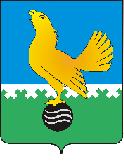 МУНИЦИПАЛЬНОЕ ОБРАЗОВАНИЕгородской округ Пыть-ЯхХанты-Мансийского автономного округа-ЮгрыАДМИНИСТРАЦИЯ ГОРОДАП О С Т А Н О В Л Е Н И ЕОт 27.10.2023										№ 295-паО внесении изменений в постановление администрации города от 09.03.2022 № 83-па «О мерах по реализации муниципальной программы «Развитие жилищной сферы в городе Пыть-Яхе» (в ред. от 31.01.2023 № 24-па, от 21.03.2023 № 79-па, от 03.05.2023 № 128-па)Руководствуясь постановлением Правительства Ханты-Мансийского автономного округа – Югры от 29.12.2020 № 643-п «Об организации в Ханты-Мансийском автономном округе – Югре условий реализации жилищных прав граждан» (в ред. от 09.09.2023 № 450-п), внести в постановление администрации города от 09.03.2022 № 83-па «О мерах по реализации муниципальной программы «Развитие жилищной сферы в городе Пыть-Яхе» следующие изменения: Пункт 1 постановления дополнить пунктом 1.6. следующего содержания:«1.6. Предоставления субсидии гражданам Российской Федерации, призванным на военную службу по мобилизации в Вооруженные Силы Российской Федерации, поступивших после 23 февраля 2022 года на военную службу по контракту в Вооруженные Силы Российской Федерации (через Военный комиссариат автономного округа, пункт отбора на военную службу по контракту 3 разряда, г. Ханты-Мансийск), принимающих участие в специальной военной операции на территориях Украины, Донецкой Народной Республики, Луганской Народной Республики, Запорожской, Херсонской областей (за исключением лиц, в отношении которых в установленном законодательством Российской Федерации порядке компетентные органы Российской Федерации проводят процессуальные действия, направленные на установление признаков состава преступления по статье 337 и (или) статье 338 Уголовного кодекса Российской Федерации, или в отношении которых имеются вступившие в законную силу решения суда по одной из указанных статей Уголовного кодекса Российской Федерации), заключивших контракт о добровольном содействии в выполнении задач, возложенных на Вооруженные Силы Российской Федерации, членам их семей, состоящим на учете в качестве нуждающихся в жилых помещениях, предоставляемых по договорам социального найма, на приобретение (строительство) жилых помещений в собственность, согласно приложению № 6.».Пункт 3.1. приложения 1 «Порядок переселения граждан из аварийного жилищного фонда, обеспечения жильем граждан, состоящих на учете для его получения на условиях социального найма» к постановлению администрации города дополнить подпунктом следующего содержания:«3.1.1. В первоочередном порядке осуществляется переселение из аварийного жилищного фонда граждан Российской Федерации, призванных на военную службу по мобилизации в Вооруженные Силы Российской Федерации, поступивших после 23 февраля 2022 года на военную службу по контракту в Вооруженные Силы Российской Федерации (через Военный комиссариат автономного округа, пункт отбора на военную службу по контракту 3 разряда, г. Ханты-Мансийск), принимающих участие в специальной военной операции на территориях Украины, Донецкой Народной Республики, Луганской Народной Республики, Запорожской, Херсонской областей (за исключением лиц, в отношении которых в установленном законодательством Российской Федерации порядке компетентные органы Российской Федерации проводят процессуальные действия, направленные на установление признаков состава преступления по статье 337 и (или) статье 338 Уголовного кодекса Российской Федерации, или в отношении которых имеются вступившие в законную силу решения суда по одной из указанных статей Уголовного кодекса Российской Федерации), заключивших контракт о добровольном содействии в выполнении задач, возложенных на Вооруженные Силы Российской Федерации (далее – участники специальной военной операции), членов их семей из жилых помещений, расположенных в жилых домах, признанных аварийными, и являющихся для них единственными.К членам семьи участника специальной военной операции, относятся постоянно проживающие совместно с заявителем в жилом помещении его супруг, а также дети и родители данного заявителя. Другие родственники, нетрудоспособные иждивенцы и в исключительных случаях иные граждане учитываются только в случае, если они включены в договор социального найма в качестве членов семьи (для нанимателей жилого помещения по договору социального найма) либо признаны членами семьи заявителя в судебном порядке.Отнесение к участникам специальной военной операции подтверждается документами, содержащими сведения об отнесении заявителя, членов его семьи к участникам специальной военной операции (в зависимости от категории: справка военного комиссариата, выписка из приказа командира воинской (войсковой) части о зачислении в списки личного состава добровольческого формирования, созданного в соответствии с Федеральным законом от 31 мая 1996 года № 61-ФЗ «Об обороне», назначении на должность и направлении к выполнению задач специальной военной операции), а также копии документов, удостоверяющих родство заявителя и членов семьи, совместно проживающих с ним (свидетельство о рождении, свидетельство о заключении (расторжении) брака, решение об усыновлении (удочерении), судебное решение). Участие граждан в мероприятии добровольное (по заявлению гражданина)».В пункте 16 приложения 5 «Порядок реализации мероприятия по переселению граждан из жилых помещений, не отвечающих требованиям в связи с превышением предельно допустимой концентрации фенола и (или) формальдегида» слова «в пункте 3.2, 3.3» заменить словами «в пунктах 13, 15».Постановление дополнить приложением № 6 согласно приложению. 5. Управлению по внутренней политике (Т.В. Староста) опубликовать постановление в печатном средстве массовой информации «Официальный вестник» и дополнительно направить для размещения в сетевом издании в информационно-телекоммуникационной сети «Интернет» - pyt-yahinform.ru.».6.	Отделу по обеспечению информационной безопасности                                        (А.А. Мерзляков) разместить постановление на официальном сайте администрации города в сети Интернет.7.	Настоящее постановление вступает в силу после его официального опубликования.8.	Контроль за выполнением постановления возложить на первого заместителя главы города.И.о.главы города Пыть-Яха							О.Н. ИревлинПриложение к постановлению администрации города Пыть-Яха								от 27.10.2023 № 295-паПорядок предоставления субсидии гражданам Российской Федерации, призванным на военную службу по мобилизации в Вооруженные Силы Российской Федерации, поступивших после 23 февраля 2022 года на военную службу по контракту в Вооруженные Силы Российской Федерации (через Военный комиссариат автономного округа, пункт отбора на военную службу по контракту 3 разряда, г. Ханты-Мансийск), принимающих участие в специальной военной операции на территориях Украины, Донецкой Народной Республики, Луганской Народной Республики, Запорожской, Херсонской областей (за исключением лиц, в отношении которых в установленном законодательством Российской Федерации порядке компетентные органы Российской Федерации проводят процессуальные действия, направленные на установление признаков состава преступления по статье 337 и (или) статье 338 Уголовного кодекса Российской Федерации, или в отношении которых имеются вступившие в законную силу решения суда по одной из указанных статей Уголовного кодекса Российской Федерации), заключивших контракт о добровольном содействии в выполнении задач, возложенных на Вооруженные Силы Российской Федерации (далее – участники специальной военной операции), членам их семей, состоящим на учете в качестве нуждающихся в жилых помещениях, предоставляемых по договорам социального найма, на приобретение (строительство) жилых помещений в собственность (далее – Порядок)Порядок устанавливает правила и условия предоставления субсидии участникам специальной военной операции, членам их семей, состоящим на учете в качестве нуждающихся в жилых помещениях, предоставляемых по договорам социального найма, на приобретение жилых помещений в собственность.2. В целях реализации порядка используются следующие понятия:- мероприятие – мероприятие «Предоставление субсидий участникам специальной военной операции и членам их семей, состоящим на учете                                 в качестве нуждающихся в жилых помещениях, предоставляемых по договорам социального найма, на приобретение жилых помещений в собственность»;- участник мероприятия – участник специальной военной операции                            и члены его семьи, состоящие на учете в качестве нуждающихся в жилых помещениях, предоставляемых по договорам социального найма                                      в Администрации города;- член семьи участника мероприятия – совместно проживающие и зарегистрированные по месту проживания с участником мероприятия его супруг (супруга), а также дети, родители участника мероприятия, состоящие на учете в качестве нуждающихся в предоставлении жилого помещения на условиях договора социального найма. Другие родственники, нетрудоспособные иждивенцы и в исключительных случаях иные граждане могут быть признаны членами семьи участника мероприятия на основании решения суда;- заявление – письменное заявление: о признании участником мероприятия, включающее согласие на обработку персональных данных, по форме согласно приложению 1 к порядку, поданное гражданином, желающим получить субсидию в соответствии с порядком; о перечислении субсидии по форме согласно приложению 4 к порядку;- субсидия – мера государственной поддержки, направленная                                       на улучшение жилищных условий участника мероприятия и членов его семьи, состоящих на учете в качестве нуждающихся в жилых помещениях, предоставляемых по договорам социального найма при Администрации города;- свидетельство – документ, подтверждающий право участника мероприятия на получение субсидии.3. Реализация жилищных прав участников специальной военной операции, членов их семей осуществляется в соответствии с Жилищным кодексом Российской Федерации, постановлениями Правительства Ханты-Мансийского автономного округа – Югры от 31.10.2021 № 476-п «О государственной программе Ханты-Мансийского автономного округа – Югры «Развитие жилищной сферы», от 29.12.2020 № 643-п «Об организации в Ханты-Мансийском автономном округе – Югре условий реализации жилищных прав граждан», постановлением администрации города от 10.12.2021 № 560-па «Об утверждении муниципальной программы «Развитие жилищной сферы в городе Пыть-Яхе» и настоящим порядком.4. Управление по жилищным вопросам администрации города является уполномоченным органом по реализации мероприятия (далее – Управление, уполномоченный орган):4.1. В случае отнесения к полномочиям администрации города принятие соответствующих нормативно правовых актов, инициирует их разработку и принятие, а также внесение изменений в действующие редакции нормативных актов.4.2. Взаимодействует по вопросам реализации мероприятия с курирующим Департаментом строительства и жилищно-коммунального комплекса Ханты-Мансийского автономного округа - Югры.4.3. Осуществляет учет участников специальной военной операции, членов их семей и реализацию их жилищных прав в пределах полномочий определенных федеральным, окружным законодательством и нормативными актами на уровне муниципального образования.5. Обеспечение жилыми помещениями в рамках настоящего мероприятия осуществляется в форме предоставления мер государственной поддержки в виде субсидии на приобретение жилого помещения (далее – субсидия). Обеспечение жилым помещением с использованием субсидии осуществляется только один раз. 6. Участие граждан в мероприятии добровольное. Гражданин, изъявивший желание получить субсидию, обязан соблюдать требования и выполнять обязательства, установленные настоящим порядком.7. В рамках мероприятия обеспечиваются субсидией (в пределах доведенных лимитов финансирования) на приобретение жилых помещений в собственность в соответствии с порядком участники специальной военной операции, члены их семей, отвечающие в совокупности следующим критериям: а) граждане Российской Федерации, призванные на военную службу по мобилизации в Вооруженные Силы Российской Федерации, поступившие после 23 февраля 2022 года на военную службу по контракту в Вооруженные Силы Российской Федерации (через Военный комиссариат автономного округа, пункт отбора на военную службу по контракту 3 разряда, г. Ханты-Мансийск), принимающие участие в специальной военной операции на территориях Украины, Донецкой Народной Республики, Луганской Народной Республики, Запорожской, Херсонской областей (за исключением лиц, в отношении которых в установленном законодательством Российской Федерации порядке компетентные органы Российской Федерации проводят процессуальные действия, направленные на установление признаков состава преступления по статье 337 и (или) статье 338 Уголовного кодекса Российской Федерации, или в отношении которых имеются вступившие в законную силу решения суда по одной из указанных статей Уголовного кодекса Российской Федерации), заключившие контракт о добровольном содействии в выполнении задач, возложенных на Вооруженные Силы Российской Федерации, члены их семей; б) состоящие на учете в качестве нуждающихся в жилых помещениях, предоставляемых по договорам социального найма и подтвердившие основания состоять на данном учете на момент обращения с заявлением по установленной форме.8. Очередность предоставления субсидии определяется согласно даты и времени поступления заявления по установленной форме, в пределах лимитов финансирования. 9. Субсидию участники специальной военной операции, члены их семей могут использовать: а) для оплаты договора по приобретению жилого помещения у любых физических или юридических лиц; б) для уплаты первоначального взноса по ипотечному жилищному кредиту.10. Субсидия не может быть использована на приобретение жилого помещения у близких родственников (супруга (супруги), дедушки (бабушки), внуков, родителей (в том числе усыновителей), детей (в том числе усыновленных). 11. Участник мероприятия с использованием субсидии должен приобрести жилое помещение (одно или несколько), отвечающее требованиям, установленным статьями 15, 16 Жилищного кодекса Российской Федерации, общей площадью не менее учетной нормы общей площади жилого помещения, установленной решением Думы города Пыть-Яха, на всех членов семьи, на которых производился расчет субсидии. Приобретаемое жилое помещение должно находиться на территории Ханты-Мансийского автономного округа - Югры. Субсидия должна быть использована на приобретение жилого помещения в завершенном строительством жилом доме капитального исполнения: панельный, кирпичный, монолитный, железо-бетонные блоки.Не допускается использование субсидии на приобретение индивидуальных жилых домов, расположенных на дачных, огородных или садовых участках.12. Субсидия предоставляется в размере расчетной (средней) стоимости жилого помещения, определяемой по формуле: При определении размера субсидии применяется норматив средней рыночной стоимости 1 кв. м общей площади жилого помещения, установленный Региональной службой по тарифам автономного округа по городу Пыть-Яху на дату выдачи свидетельства для семей разной численности, но не свыше:33 кв. м общей площади жилого помещения - для семьи, состоящей из 1 человека;42 кв. м общей площади жилого помещения - для семьи, состоящей из 2 человек;18 кв. м общей площади жилого помещения на каждого члена семьи - для семьи, состоящей из 3 или более человек.Расчет размера субсидии для семьи, в которой член (члены) семьи не является гражданином Российской Федерации, производится только исходя из норматива общей площади жилого помещения, установленного для семей разной численности, с учетом членов семьи, являющихся гражданами Российской Федерации.При расчете размера субсидии право участника мероприятия и (или) членов его семьи на дополнительную площадь не учитывается.При наличии в собственности заявителя и членов его семьи иных помещений в собственности либо по договорам социального найма расчет размера субсидии производится за минусом их общей площади, за исключением общей площади жилых помещений, признанных непригодными для проживания, или находящихся в аварийных домах.В таких случаях, после реализации субсидии и приобретения иного помещения, помещения, признанные непригодными для проживания, или находящиеся в аварийных домах, подлежат передаче в муниципальную собственность.13. К заявлению прилагаются следующие документыа) копии документов, удостоверяющих личность заявителя, членов его семьи и всех совместно проживающих с ним граждан (паспорта, свидетельства о рождении, свидетельства о перемене имени, фамилии); б) документы, содержание сведения об отнесении заявителя, членов его семьи к участникам специальной военной операции (в зависимости от категории: справка военного комиссариата, выписка из приказа командира воинской (войсковой) части о зачислении в списки личного состава добровольческого формирования, созданного в соответствии с Федеральным законом от 31 мая 1996 года № 61-ФЗ «Об обороне», назначении на должность и направлении к выполнению задач специальной военной операции);в) копии документов, удостоверяющих родство заявителя и членов семьи, совместно проживающих с ним (свидетельство о рождении, свидетельство о заключении (расторжении) брака, решение об усыновлении (удочерении), судебное решение); г) копии документов на занимаемое жилое помещение (в зависимости от типа занимаемого помещения и прав на пользование: для собственников (членов семьи собственников) жилых помещений – выписки ЕГРН, подтверждающая право собственности на жилое помещение; для нанимателей (членов семьи нанимателей) жилых помещений по договорам социального найма – договор социального найма на жилое помещение); д) копии документов, подтверждающих факт постоянного проживания в жилом помещении (отметка в паспорте гражданина Российской Федерации, свидетельство о регистрации по месту жительства гражданина, не достигшего 14-летнего возраста, судебное решение); е) свидетельство о постановке на учет в налоговом органе на всех членов семьи (ИНН); ж) страховые свидетельства обязательного пенсионного страхования на всех членов семьи (СНИЛС); з) письменное обязательство об освобождении жилого помещения, занимаемого на условиях социального найма, об освобождении и передаче в муниципальную собственность жилого помещения занимаемого на праве собственности согласно приложению 2 к настоящему Порядку (должно быть подписано нанимателями жилого помещения по договору социального найма и членами их семей, собственниками жилого помещения и членами их семей) при наличии оснований (предоставление субсидии на весь состав семьи проживающий в признанном непригодным для проживания жилом помещении либо в аварийном доме); и) копию доверенности, если заявление и обязательство от имени гражданина и (или) членов его семьи подписывается уполномоченным представителем; к) адресная справка на заявителя и всех членов семьи; л) документы (сведения) для заявителя и членов его семьи, необходимые к предоставлению участниками мероприятия, вставших на учет после 01.03.2005 года (малоимущие):- трудовая книжка и (или) сведения о трудовой деятельности (за периоды до 1 января 2020 года) (при наличии);- пенсионное удостоверение на гражданина, членов семьи (при наличии);- документы, подтверждающие все виды доходов гражданина, членов семьи за последний календарный год, предшествующий началу года подачи заявления (при наличии), указанных в перечне видов доходов, учитываемых при расчете среднедушевого дохода семьи и дохода одиноко проживающего гражданина для оказания им государственной социальной помощи, утвержденном постановлением Правительства Российской Федерации от 20 августа 2003 года № 512, за исключением доходов, полученных членами семьи в виде льгот, социальных гарантий и компенсаций, установленных органами государственной власти Российской Федерации, Ханты-Мансийского автономного округа - Югры, органами местного самоуправления муниципальных образований Ханты-Мансийского автономного округа - Югры, а также доходов, полученных в виде выплат в связи с участием в специальной военной операции на территориях Украины, Донецкой Народной Республики, Луганской Народной Республики, Запорожской, Херсонской областей;- сведения о доходах лица, являющегося индивидуальным предпринимателем, на заявителя, членов семьи (для лиц, осуществляющих предпринимательскую деятельность):- по форме 3-НДФЛ;- по формам для специальных налоговых режимов, установленных законодательством о налогах и сборах;-  сведения о полученных доходах и произведенных расходах от реализации плодов и продукции личного подсобного хозяйства (растениеводства; разведение скота, птицы, пушных зверей; пчеловодства; занятия традиционными видами деятельности) по форме, утвержденной приказом Департамента строительства Ханты-Мансийского автономного округа - Югры от 13 ноября 2015 года N 465-п, в отношении гражданина, членов семьи (для лиц, осуществляющих ведение личного подсобного хозяйства, традиционные виды деятельности)- документ, содержащий сведения о компенсационных выплатах, предоставляемых коренным жителям территории традиционного природопользования по заключенным соглашениям с нефтяными компаниями, на гражданина, членов семьи (для лиц, имеющих соглашения с нефтяными компаниями);- документ, подтверждающий наличие либо отсутствие в собственности у гражданина, членов семьи объектов недвижимого имущества, права на которые не зарегистрированы в едином государственном реестре недвижимости, в отношении прав, зарегистрированных до 10 июля 1998 года, в том числе на ранее существовавшие фамилию, имя, отчество в случае их изменения, с предыдущего места жительства (для граждан, прибывших в Ханты-Мансийский автономный округ - Югру из других субъектов Российской Федерации);- документы, оформленные в соответствии с законодательством об оценочной деятельности (акты оценки), подтверждающие стоимость принадлежащего на правах собственности гражданину, членам семьи недвижимого имущества (жилого дома, квартиры, иных строений и сооружений), являющегося объектом налогообложения, транспортных средств (наземных, водных, воздушных), зарегистрированных в установленном порядке, являющихся объектом налогообложения, не ранее чем за 6 месяцев до подачи заявления (при наличии у гражданина, членов семьи такого имущества).14. Заявление на признание участником мероприятия подписывает заявитель и все совершеннолетние члены его семьи, указанные в заявлении.15. Заявление на признание участником мероприятия регистрируется в книге регистрации и учета граждан, подавших заявление на участие в мероприятии в день его поступления, ему присваивается регистрационный номер. 16. Дополнительно к поданным гражданами документам уполномоченный орган запрашивает в порядке межведомственного взаимодействия следующие документы: а) сведения из органов, осуществляющих государственную регистрацию прав на недвижимое имущество, о наличии или отсутствии жилого помещения в собственности заявителя и членов семьи; б) сведения из органов государственной власти о получении (неполучении) ранее заявителем и членами его семьи мер социальной поддержки в виде жилого помещения за счет средств бюджетов бюджетной системы Российской Федерации. 17. Уполномоченный орган проверяет представленные заявителем документы, указанные в пунктах 13, 16 настоящего порядка, предоставленные заявителем и (или) полученные в порядке межведомственного информационного взаимодействия на соответствие требованиям настоящего Порядка. Решение о признании либо об отказе в признании заявителя и (или) членов его семьи участниками мероприятия принимается распоряжением администрации города не позднее 15 рабочих дней с даты представления документов и (или) их получения в порядке межведомственного информационного взаимодействия.Решение об отказе в признании заявителя участником должно быть обоснованным (со ссылкой на положения настоящего Порядка), гражданин вправе обжаловать данное решение в соответствии с законодательством Российской Федерации. Решение о признании заявителя и (или) членов его семьи участниками мероприятия действует до конца текущего года.18. Решение о признании либо об отказе в признании заявителя и (или) членов его семьи участниками мероприятия вручается уполномоченным органом заявителю лично в течение 7 рабочих дней со дня принятия такого решения. В случае невозможности вручения лично указанное решение направляется уполномоченным органом почтовым отправлением либо иным способом, подтверждающим дату передачи по адресу, указанному в заявлении. 19. Решение об отказе заявителю и (или) членам его семьи в признании участниками мероприятия принимается в следующих случаях: 19.1. несоответствия требованиям, предусмотренным подпунктами «а», «б» пункта 7 настоящего Порядка; 19.2. сообщения заявителями о себе либо членах своей семьи недостоверных сведений; 19.3. непредставления и (или) представления не в полном объеме документов, указанных в пунктах 13, 16 настоящего Порядка; 19.4. в связи с личным обращением заявителя и членов его семьи об отзыве заявления на участие в мероприятии; 19.5. отсутствия финансирования, достаточного для обеспечения жилым помещением в форме предоставления субсидии; 19.6. если гражданин и (или) члены его семьи уже признаны участниками мероприятия в рамках настоящего Порядка в текущем году. 20. Заявитель обязан уведомить уполномоченный орган об изменении обстоятельств, которые могут повлиять на обеспечение жильем в соответствии с порядком. Уполномоченный орган не несет ответственность за неполучение заявителем информации и уведомлений в случае если заявитель сменил адрес для получения почтовой корреспонденции и не уведомил об этом. 21. Уполномоченный орган в течение 7 рабочих дней с даты признания заявителя и (или) членов его семьи участниками мероприятия оформляет свидетельство по форме согласно приложению 3 к настоящему Порядку. Свидетельство выдается заявителю нарочно. В случае невозможности вручения лично свидетельство направляется уполномоченным органом почтовым отправлением либо иным способом, подтверждающим дату передачи по адресу, указанному в заявлении. Срок действия свидетельства составляет 2 месяца с даты выдачи, указанной в нем, но не позднее 30 ноября текущего года. Право участника на получение субсидии возникает со дня представления свидетельства и сохраняется в течение срока его действия. Размер субсидии указывается в свидетельстве и остается неизменным в течение всего срока его действия. В случае уменьшения количества членов семьи участника мероприятия в период действия свидетельства, размер субсидии подлежит перерасчету. При этом срок действия свидетельства остается неизменным.В случае порчи или утери участниками мероприятия, выданного им свидетельства, оно по их заявлению подлежит замене уполномоченным органом. Срок действия свидетельства при этом не увеличивается. 22. В случае, если участники мероприятия не смогли реализовать свидетельство в течение установленного срока, срок действия свидетельства по заявлению данных граждан подлежит однократному продлению на 1 месяц, но не позднее 30 ноября текущего года. Заявление о продлении срока действия свидетельства должно быть подано гражданами в уполномоченный орган в период срока действия свидетельства. Решение о продлении или об отказе в продлении срока действия свидетельства принимается уполномоченным органом. Отказ в продлении срока действия свидетельства производится в следующих случаях: а) если заявитель уже воспользовался правом на однократное продление срока действия свидетельства; б) если заявление о продлении срока действия свидетельства подано по истечении срока, указанного во втором абзаце пункта 22 настоящего Порядка. Уведомление о продлении или об отказе в продлении срока действия свидетельства выдается заявителю нарочно. В случае невозможности вручения лично, уведомление направляется уполномоченным органом почтовым отправлением либо иным способом, подтверждающим дату передачи по адресу, указанному в заявлении. По истечении 5 рабочих дней со дня окончания срока действия свидетельства уполномоченный орган направляет уведомление с приглашением принять участие в мероприятиях настоящей программы следующим по очереди гражданам. 23. Для оплаты договора по приобретению жилого помещения участники мероприятия в срок действия свидетельства подают в уполномоченный орган заявление о перечислении субсидии и представляют: а) оригинал и копию договора купли-продажи жилого помещения, право собственности по которому зарегистрировано в установленном порядке; б) согласие органа опеки и попечительства на отчуждение жилого помещения по договору безвозмездной передачи в муниципальную собственность города Пыть-Яха (предоставляется только в случаях, установленных действующим законодательством Российской Федерации); в) банковские реквизиты счета продавца для перечисления субсидии, копии ИНН, паспорта продавца. В договоре купли-продажи на жилое помещение указываются реквизиты свидетельства (номер, дата выдачи, орган, выдавший свидетельство), сведения ИНН, паспорта, реквизиты банковского счета продавца, на который будут осуществляться операции по оплате жилого помещения, приобретаемого на основании этого договора, а также определяется порядок уплаты цены договора, в том числе превышающей размер предоставляемой субсидии, если такое предусмотрено договором. 24. Для использования участником субсидии для уплаты первоначального взноса по ипотечному жилищному кредиту участники мероприятия в срок действия свидетельства подают в уполномоченный орган заявление о перечислении субсидии и представляют оригиналы и копии следующих документов: а) кредитный договор; б) договор купли-продажи на жилое помещение, право собственности по которому зарегистрировано в установленном порядке; в) согласие органа опеки и попечительства на отчуждение жилого помещения по договору безвозмездной передачи в муниципальную собственность города Пыть-Яха (предоставляется только в случаях, установленных действующим законодательством Российской Федерации). В договоре купли-продажи на жилое помещение указываются реквизиты свидетельства (номер, дата выдачи, орган, выдавший свидетельство), сведения ИНН, паспорта, реквизиты банковского счета продавца, на который будут осуществляться операции по оплате жилого помещения, приобретаемого на основании этого договора, а также определяется порядок уплаты цены договора, в том числе превышающей размер предоставляемой субсидии, если такое предусмотрено договором. 25. В случае, если гражданами за счет средств субсидии приобретается одно жилое помещение, то приобретаемое жилое помещение должно быть оформлено в общую долевую собственность всех граждан, указанных в свидетельстве. В случае, если гражданами за счет средств субсидии приобретается несколько жилых помещений, то каждое из приобретаемых жилых помещений не требуется оформлять в общую долевую собственность всех граждан, указанных в свидетельстве. В данном случае граждане самостоятельно распределяют приобретаемые жилые помещения между собой и определяют доли в них, но при этом доля в праве у гражданина, указанного в свидетельстве, должна быть не менее, чем в одном из приобретаемых жилых помещений. В случае, если при заключении договора на приобретение жилого помещения невозможно сразу в силу каких-либо причин оформить жилое помещение в общую долевую собственность граждан, указанных в свидетельстве, то заявитель в дополнение к документам, указанным в пунктах 23, 24 настоящего Порядка, в обязательном порядке должен представить в уполномоченный орган удостоверенное в установленном порядке обязательство о выделении в срок, указанный в данном обязательстве, но не позднее 2 (двух) лет с момента получения субсидии, доли гражданам, указанным в свидетельстве, в приобретаемом с использованием субсидии жилом помещении (одном из жилых помещений – если приобретается несколько жилых помещений). Размер долей в приобретаемом  жилом помещении участники мероприятия определяют самостоятельно по соглашению между собой, но не менее учетной нормы жилого помещения установленной решением Думы города Пыть-Яха. В случае приобретения нескольких жилых помещений (долей в праве общей долевой собственности на жилое помещение) на основании нескольких договоров купли-продажи с использованием средств субсидии по одному свидетельству указанные договоры купли-продажи предоставляются одновременно.Остаток средств субсидии, не использованной после осуществления оплаты по представленным гражданином договорам купли- продажи жилых помещений, погашается и выплате не подлежит.26. Уполномоченный орган в течение 20 календарных дней с даты получения документов, предусмотренных пунктами 23, 24 настоящего Порядка, осуществляет проверку содержащихся в них сведений, в том числе соответствие приобретаемого жилого помещения требованиям к жилым помещениям, указанным в пункте 9, 11 настоящего Порядка, а также сведения, указанные в свидетельстве. Решение о перечислении (отказе в перечислении) субсидии оформляется распоряжением Администрации города Пыть-Яха. Перечисление субсидии осуществляется в течение 30 календарных дней со дня принятия соответствующего решения. Субсидия предоставляется в безналичной форме путем зачисления соответствующих средств на банковский счет (продавца, застройщика, кредитного учреждения) в кредитных организациях Российской Федерации по реквизитам, указанным в договоре по приобретению жилого помещения. Размер перечисляемой субсидии не может превышать стоимость, установленную договором по приобретению жилого помещения. Субсидия считается предоставленной участнику мероприятия с даты ее перечисления. 27. Основаниями для отказа в перечислении субсидии являются: а) приобретение жилого помещения, не отвечающего требованиям пунктов  9, 11 настоящего Порядка; б) нарушение требований пункта 25 настоящего Порядка; в) непредставления и (или) представления не в полном объеме документов, указанных в пунктах 23, 24 настоящего Порядка; г) истечение на момент подачи заявления о перечислении субсидии срока действия свидетельства. 28. Уполномоченный орган осуществляет контроль за целевым использованием выделенных на реализацию мероприятия бюджетных средств и исполнением гражданами обязательств, принятых в рамках настоящего Порядка. 29. В случае неисполнения гражданами, принятых в рамках настоящего Порядка обязательств, спор подлежит рассмотрению в соответствии с действующим законодательством Российской Федерации в судебном порядке. Приложение 1 к Порядку предоставления субсидии участникам специальной военной операции, членам их семей, состоящим на учете в качестве нуждающихся в жилых помещениях, предоставляемых по договорам социального найма, на приобретение жилых помещений в собственность Главе города Пыть-Яха от____________________________________ _____________________________________   (фамилия, имя, отчество полностью) проживающего(ей) и зарегистрированного(ой) по адресу:_______________________________ телефон:______________________________ЗАЯВЛЕНИЕПрошу признать меня ___________________________________________,  паспорт: серия ______________ № _________________, выданный ____________________________________________________________________ _______________________________________________________, СНИЛС _____ участником мероприятия «Предоставление субсидий участникам специальной военной операции и членам их семей, состоящим на учете в качестве нуждающихся в жилых помещениях, предоставляемых по договорам социального найма, на приобретение (строительство) жилых помещений                            в собственность» муниципальной программы «Развитие жилищной сферы                      в городе Пыть-Яхе», утвержденной постановлением Администрации города от ______________ № _____. Состою в очередности на получение жилого помещения по договору социального найма при Администрации города Пыть-Яха                                                        с ___________________________________________________________________ Состав семьи:1. _____________________________________________________________________ (фамилия, имя, отчество, дата рождения, степень родства)2. _____________________________________________________________________ (фамилия, имя, отчество, дата рождения, степень родства)3. _____________________________________________________________________ (фамилия, имя, отчество, дата рождения, степень родства)4. _____________________________________________________________________ (фамилия, имя, отчество, дата рождения, степень родства)5. _____________________________________________________________________ (фамилия, имя, отчество, дата рождения, степень родства)6. _____________________________________________________________________ (фамилия, имя, отчество, дата рождения, степень родства)7. _____________________________________________________________________ (фамилия, имя, отчество, дата рождения, степень родства)Мер социальной поддержки в виде обеспечения жилым помещением или социальной выплаты (субсидии)   за   счет   средств   бюджетной системы Российской Федерации ранее: не получали/получали (ненужное зачеркнуть)_________________________________________ ________________________________________________________________________________ _______________________________________________________________________________.                 (если указанные меры социальной поддержки получали, то необходимо указать кто из вышеперечисленных граждан их получил и когда, указать адрес полученного жилого помещения)С условиями участия в вышеуказанном мероприятии, в том числе обязательным освобождением помещения ознакомлен (а) (или ознакомлены), согласен (а) (или согласны) и обязуюсь (обязуемся) их выполнять. Мне известно, что предоставление недостоверной информации, заведомо ложных сведений, указанных в заявлении, повлечет отказ в предоставлении меры поддержки в виде обеспечения жилым помещением или субсидии счет средств бюджетов бюджетной системы Российской Федерации или ответственность в соответствии с законодательством Российской Федерации. Обязуюсь незамедлительно уведомить об изменении указанных мной в настоящем заявлении и прилагаемых документов сведений. На основании ст. 9 Федерального закона от 27.07.2006 № 152-ФЗ «О персональных данных» и в целях участия в мероприятии по предоставлению субсидии участникам специальной военной операции, членам их семей, состоящим на учете в качестве нуждающихся в жилых помещениях, предоставляемых по договорам социального найма, на приобретение жилых помещений в собственность, даю (даём) Администрации города Пыть-Яха, согласие на обработку моих (наших) персональных данных, к которым относится: фамилия, имя, отчество; пол, возраст; дата и место рождения; паспортные данные (данные свидетельств о рождении, браке, усыновлении (удочерении), расторжении брака); адрес регистрации по месту жительства и адрес фактического проживания; номер телефона; семейное положение и иные сведения, необходимые Администрации города Пыть-Яха для моего (нашего) участия в вышеуказанном мероприятии. Настоящее согласие действует со дня его подписания до полного завершения исполнения обязательств, принятых мной (нами) в рамках данного мероприятия. К заявлению прилагаю (ем) следующие документы: 1. ______________________________________________________________________________  (указывается наименование документа и его реквизиты)2. ______________________________________________________________________________  (указывается наименование документа и его реквизиты)3. ______________________________________________________________________________  (указывается наименование документа и его реквизиты)4. ______________________________________________________________________________  (указывается наименование документа и его реквизиты)5. ______________________________________________________________________________  (указывается наименование документа и его реквизиты)6. ______________________________________________________________________________  (указывается наименование документа и его реквизиты)7. ______________________________________________________________________________  (указывается наименование документа и его реквизиты)8. ______________________________________________________________________________  (указывается наименование документа и его реквизиты)9. ______________________________________________________________________________  (указывается наименование документа и его реквизиты)10. _____________________________________________________________________________  (указывается наименование документа и его реквизиты)Подпись заявителя и всех совершеннолетних членов семьи: ________________ «_____»____________ 20__ года ________________ «_____»____________ 20__ года ________________ «_____»____________ 20__ года ________________ «_____»____________ 20__ года ________________ «_____»____________ 20__ года ________________ «_____»____________ 20__ года ________________ «_____»____________ 20__ года ________________ «_____»____________ 20__ года Подпись законного представителя за несовершеннолетних детей ________________________________(ФИО ребенка, собственноручно)__________(подпись) ________________________________(ФИО ребенка, собственноручно)__________(подпись) ________________________________(ФИО ребенка, собственноручно)__________(подпись) Дата «___» ______________ 20__ года Документы принял специалист: ______________________________________ «_____»____________ 20__ года (подпись, фамилия, имя, отчество)ЗАЯВЛЕНИЕ ПОДПИСЫВАЕТСЯ ЗАЯВИТЕЛЕМ НА КАЖДОМ ЛИСТЕПриложение 2 к Порядку предоставления субсидии участникам специальной военной операции, членам их семей, состоящим на учете в качестве нуждающихся в жилых помещениях, предоставляемых по договорам социального найма, на приобретение жилых помещений в собственностьОБЯЗАТЕЛЬСТВО об освобождении жилого помещения, занимаемого на условиях социального найма, об освобождении и передаче в муниципальную собственность жилого помещения, занимаемого на праве собственности Я (мы), нижеподписавшиеся, 1. ______________________________________________________________________________ _______________________________________________________________________________________________________________________________________________________________ (фамилия, имя, отчество, дата рождения, наименование документа, серия, номер, сведения о дате выдачи документа, удостоверяющего личность)2.______________________________________________________________________________ ________________________________________________________________________________________________________________________________________________________________ 3.______________________________________________________________________________ ________________________________________________________________________________________________________________________________________________________________ 4.______________________________________________________________________________ ________________________________________________________________________________________________________________________________________________________________ 5.______________________________________________________________________________ ________________________________________________________________________________________________________________________________________________________________ 6.______________________________________________________________________________ ________________________________________________________________________________________________________________________________________________________________ обязуюсь (обязуемся) действовать добросовестно и в течение 30 (тридцати) календарных дней со дня приобретения жилого помещения с использованием субсидии, сняться с регистрационного учета (снять с регистрационного учета всех зарегистрированных лиц, в том числе несовершеннолетних) по жилому помещению по адресу: ________________________________________________________, освободить данное жилое помещение от проживающих в нем граждан и домашних вещей, закрыть лицевые счета по оплате коммунальных услуг и сдать (передать) данное жилое помещение по акту приема-передачи Администрации города Пыть-Яха.Заключить с Администрацией города Пыть-Яха договор безвозмездной передачи жилого помещения по адресу: _______________________________________________, в муниципальную собственность города Пыть-Яха и обратиться в органы, осуществляющие государственную регистрацию прав, для регистрации перехода права собственности на данное жилое помещение (для собственников жилого помещения)С момента освобождения жилого помещения жилого помещения по адресу: __________________________________________________________________, договор социального найма на него считается расторгнутым (для нанимателей жилых помещений по договорам социального найма). Я (мы) гарантируем, что жилое помещение по адресу: __________________________________________________, никому не продано, не подарено, в залоге и под арестом (запрещением) не состоит (для собственников жилого помещения).Я (мы) обязуюсь (обязуемся) с момента подписания настоящего обязательства не совершать каких-либо действий с жилым помещением по адресу: __________________________________________________, которые влекут или могут повлечь его отчуждение. Я (мы) обязуемся до момента перечисления субсидии получить согласие органа опеки и попечительства на отчуждение жилого помещения по адресу: __________________________________________________, по договору безвозмездной передачи в муниципальную собственность города Пыть-Яха, если такое согласие требуется в соответствии с действующим законодательством Российской Федерации. Я (мы) заверяем, что выдавая настоящее обязательство, действуем добровольно и осознанно, дееспособности не лишены, на учете и под опекой или попечительством не состоя (состоим), заболеваниями, препятствующими осознанию сути выдаваемого обязательства, не страдаю (страдаем), условия настоящего обязательства не являются для меня (нас) кабальными, я (мы) не находимся под влиянием обмана, насилия, угрозы с чьей-либо стороны, а также в таком состоянии что вынуждены давать настоящее обязательство вследствие тяжёлых обстоятельств на крайне невыгодных для себя условиях. Подпись заявителя и всех совершеннолетних членов семьи: ________________ «_____»____________ 20__ года ________________ «_____»____________ 20__ года ________________ «_____»____________ 20__ года Подпись законного представителя за несовершеннолетних детей ________________________________(ФИО ребенка, собственноручно)__________(подпись) ________________________________(ФИО ребенка, собственноручно)__________(подпись) Дата «___» ______________ 20__ года Приложение 3 к Порядку предоставления субсидии участникам специальной военной операции, членам их семей, состоящим на учете в качестве нуждающихся в жилых помещениях, предоставляемых по договорам социального найма, на приобретение жилых помещений в собственностьCВИДЕТЕЛЬСТВО № ___ от _____________участника мероприятия «Предоставление субсидии участникам специальной военной операции, членам их семей, состоящим на учете в качестве нуждающихся в жилых помещениях, предоставляемых по договорам социального найма, на приобретение (строительство) жилых помещений в собственность»Настоящее свидетельство подтверждает, что гражданин (граждане):1. _______________________________________________________________ 2. _______________________________________________________________ 3._______________________________________________________________ 4._______________________________________________________________ признан (признаны) участниками мероприятии «Предоставления субсидии участникам специальной военной операции, членам их семей, состоящим на учете в качестве нуждающихся в жилых помещениях, предоставляемых по договорам социального найма, на приобретение (строительство) жилых помещений в собственность» в форме предоставления субсидии на приобретение жилого помещения. Субсидия предоставляется в размере расчетной (средней) стоимости жилого помещения, который на состав семьи вышеуказанного (ных) гражданина (граждан) составляет _____________________________________________________________________  рублей. (цифрами и прописью)Размер перечисляемой субсидии не может превышать стоимость, установленную договором по приобретению жилого помещения. Субсидия может быть использована: - для оплаты договора по приобретению жилого помещения у любых физических или юридических лиц; - для уплаты первоначального взноса по ипотечному жилищному кредиту; Жилое помещение, приобретаемое с использованием субсидии должно соответствовать требованиям пунктов 9, 11 Порядка предоставления субсидии участникам специальной военной операции, членам их семей, состоящим на учете в качестве нуждающихся в жилых помещениях, предоставляемых по договорам социального найма, на приобретение (строительство) жилых помещений в собственность, и оформляться в общедолевую собственность согласно требованиям пункта 25 настоящего Порядка. Субсидия перечисляется Администрацией города Пыть-Яха в течение 30 календарных дней со дня принятия соответствующего решения о перечислении субсидии в безналичной форме путем зачисления соответствующих средств на банковский счет (продавца, застройщика, кредитной организации) в кредитных организациях Российской Федерации по реквизитам, указанным в договоре по приобретению жилого помещения. Настоящее свидетельство действует до «___» ___________ 20__ г. _________________________________ (________________________)                          (подпись уполномоченного должностного лица) (расшифровка подписи) МПНастоящее свидетельство продлено до «___» ___________ 20__ г. _________________________________ (________________________)                          (подпись уполномоченного должностного лица) (расшифровка подписи) МППриложение 4 к Порядку предоставления субсидии участникам специальной военной операции, членам их семей, состоящим на учете в качестве нуждающихся в жилых помещениях, предоставляемых по договорам социального найма, на приобретение жилых помещений в собственностьГлаве города Пыть-Яха от____________________________________ _____________________________________   (фамилия, имя, отчество полностью) проживающего(ей) и зарегистрированного(ой) по адресу:_______________________________ телефон:______________________________ЗАЯВЛЕНИЕПрошу предоставить субсидию в рамках мероприятия «Предоставление субсидий участникам специальной военной операции и членам их семей, состоящим на учете в качестве нуждающихся в жилых помещениях, предоставляемых по договорам социального найма, на приобретение жилых помещений в собственность» муниципальной программы «Развитие жилищной сферы в городе Пыть-Яхе», утвержденной постановлением Администрации города от ____________ № ________-па, согласно гарантийному письму от_____№_________ ________________________________________________________________________________(указать цель использования субсидии)   _______________________________________________________________________________Прошу произвести перечисление субсидии на следующие реквизиты: ___________________________________________________________________________________________________________________________________________________________________________________________________________________________________________________________________________________________________________________К заявлению прилагаю следующие документы:1. ___________________________________________________________________________;	                               (наименование и номер документа кем и когда выдан)2. ___________________________________________________________________________;	                               (наименование и номер документа кем и когда выдан)3. ___________________________________________________________________________;	                               (наименование и номер документа кем и когда выдан)4. ___________________________________________________________________________;	                               (наименование и номер документа кем и когда выдан)«_______» __________________   20___ г.                                                        __________               	/ _______________________________________________/     (подпись)                                                                                                        (Ф.И.О.)